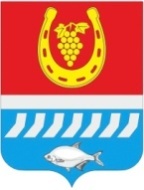 СОБРАНИЕ ДЕПУТАТОВ ЦИМЛЯНСКОГО РАЙОНАРЕШЕНИЕОб утверждении Прогнозного плана(программы) приватизации муниципального имущества на 2024 год и плановые 2025 и 2026 годыВ соответствии с Федеральными законами от 21.12.2001 № 178-ФЗ «О приватизации государственного и муниципального имущества», от 06.10.2003 № 131-ФЗ «Об общих принципах организации местного самоуправления в Российской Федерации» и в связи с отсутствием средств на содержание муниципального имущества, требующего материальных затрат на капитальный ремонт, руководствуясь статьей 24 Устава муниципального образования «Цимлянский район», Собрание депутатов Цимлянского районаРЕШИЛО:	1. Утвердить Прогнозный план (программу) приватизации муниципального имущества на 2024 год и плановые 2025 и 2026 годы, согласно приложению.2. Настоящее решение вступает в силу со дня его официального опубликования.3. Контроль за исполнением решения возложить на комиссию по бюджету, налогам и собственности Собрания депутатов Цимлянского района.Председатель Собрания депутатов – глава Цимлянского района                                                               Л.П. Перфилова	Приложение к решению Собрания депутатов Цимлянского района от 21.12.2023 № 243Прогнозный план(программа) приватизации муниципальногоимущества на 2024 год и плановые 2025 и 2026 годыПрогнозный план (программа) приватизации муниципального имущества муниципального образования «Цимлянский район» (далее - Программа), разработан в соответствии с Федеральным законом от 21 декабря 2001 года № 178-ФЗ «О приватизации государственного и муниципального имущества», Федеральным законом от 6 октября 2003 года № 131-ФЗ «Об общих принципах организации местного самоуправления», Уставом муниципального образования «Цимлянский район».Раздел IОсновные направления реализации политики в сфере  приватизации муниципального имуществаОсновными задачами приватизации муниципального имущества муниципального образования «Цимлянский район» на 2024 год и на плановый период 2025 и 2026 годов, как части формируемой в условиях рыночной экономики системы управления муниципальным имуществом являются:- приватизация муниципального имущества, не являющегося необходимым для обеспечения выполнения муниципальных функций и полномочий;- формирование доходов бюджета Цимлянского района.	Максимальная эффективность приватизации муниципального имущества муниципального образования «Цимлянский район»  будет достигаться за счет принятия решений о способе приватизации и начальной цене приватизируемого имущества на основании анализа складывающейся экономической ситуации, проведения независимой оценки имущества. Раздел IIХарактеристика муниципального имущества муниципального образования «Цимлянский район», которое планируется приватизировать в 2024 году и плановом периоде 2025 и 2026 годовНастоящая Программа сформирована на основании предложений главы Администрации Цимлянского района, осуществляющего анализ эффективности использования объектов нежилого фонда, движимого имущества, находящихся в муниципальной собственности муниципального образования «Цимлянский район».В соответствии с настоящей Программой предлагается приватизировать нереализованные объекты нежилого фонда (приложение), раннее включенные в Прогнозный план (программу) приватизации муниципального имущества муниципального образования «Цимлянский район» на  2024 годи на плановый период 2024 и 2025 годов.Недвижимое имущество, предполагаемое к приватизации в 2024 году и  плановом периоде 2025 и 2026 годов, требуют значительных затрат на восстановление, ремонт и содержание, а так же в настоящее время являются неиспользуемыми.Раздел IIIОценка социально-экономических последствийреализации Программы и прогноз поступленияв бюджет Цимлянского района доходов от приватизацииВ результате реализации Программы, исходя из анализа экономической характеристики предполагаемого к приватизации муниципального имущества муниципального образования «Цимлянский район», поступление доходов в бюджет Цимлянского района от приватизации муниципального имущества  муниципального образования «Цимлянский район», предполагается обеспечить за счет продажи муниципального имущества, а именно нежилых зданий.В соответствии с Федеральным законом от 29.07.1998 № 135-ФЗ «Об оценочной деятельности в Российской Федерации» определение рыночной стоимости объектов оценки производится независимым оценщиком.Председатель Собрания депутатов – глава Цимлянского района                                                               Л.П. ПерфиловаПриложение к Прогнозному плану (программе) приватизации муниципального имущества  муниципального образования «Цимлянский район» на 2024 год и плановые 2025 и 2026 годыПеречень муниципального имущества муниципального образования «Цимлянский район», подлежащего приватизации в 2024 году и плановом периоде 2025 и 2026 годовПредседатель Собрания депутатов – глава Цимлянского района                                                               Л.П. Перфилова21.12.2023№ 243г. Цимлянск№ п/пНаименование имуществаПредполагаемый срок приватизации1.Помещение, местоположение: Ростовская область, р-н. Цимлянский, х. Черкасский, ул. Школьная, д. 13, пом. 2,  кадастровый номер 61:41:0050301:658, площадь - 46,8 кв.м. с земельным участком, местоположение установлено относительно ориентира, расположенного в границах участка. Почтовый адрес ориентира: Ростовская обл., р-н Цимлянский, х Черкасский, ул. Школьная, 13/2., кадастровый номер 61:41:0050301:107, площадь 1173кв.м.2 квартал 2024 года2.Нежилое здание, местоположение: Ростовская область, р-н. Цимлянский, х. Паршиков, ул. Мира, д. 9, кадастровый номер 61:41:0050405:151, площадь 103,1 кв.м., с земельным участком, местоположение установлено относительно ориентира, расположенного в границах участка. Почтовый адрес ориентира: Ростовская обл, р-н Цимлянский, х Паршиков, ул. Мира, 9, кадастровый номер 61:41:0050405:84, площадь 460 кв.м.2 квартал 2024 года3.КТП 1377А ВЛ10кВ №1 ПС ЖБИ, кадастровый номер 61:41:0030302:211, Инвентарный номер 60:257:001:690020020:0001, местоположение: Российская Федерация, Ростовская обл., Цимлянский район, п. Сосенки, 30 м северо-восточнее здания №1 по ул. Юбилейной, площадь - 5 кв.м., с земельным участком, местоположение: Российская Федерация, Ростовская область, Цимлянский район, п. Сосенки, севернее земельного участка с кадастровым номером 61:41:0030302:64, кадастровый номер 61:41:0030302:445, площадь 100 кв.м.3 квартал 2024 года4. Транспортное средство ПАЗ 32053-70, государственный номер А 944 РУ161, год изготовления 2012, идентификационный номер (VIN) X1M3205CXC0004200, № двигателя 523400 С1005693, цвет кузова желтый, тип двигателя бензиновый3 квартал 2024 года